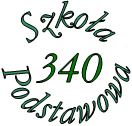 Szkoła Podstawowa Nr 340 im. Profesora Bogusława Molskiego02-793 Warszawa, ul. Lokajskiego 3,tel. (22) 546 61 20, e-mail: sp340@edu.um.warszawa.pl                                       UPOWAŻNIENIEDO ODBIORU DZIECKAJa niżej podpisana/y ………..…………………………………............................................... wyrażam zgodę na odbiór mojego dziecka ………………………………………………………………………………… ze szkoły niżej wymienionym osobom:Upoważnienie ważne jest do końca roku szkolnego 2022/2023.Oświadczam, jako rodzic/opiekun prawny,  że biorę na siebie pełną odpowiedzialność prawną za bezpieczeństwo dziecka od momentu Jego odbioru ze szkoły przez wskazane powyżej osoby.Oświadczam, że dane osób upoważnionych do odbioru dziecka w postaci: imię, nazwisko, numer i seria dokumentu tożsamości, numer telefonu zostały podane Administratorowi przeze mnie w celu umożliwienia weryfikacji tych osób podczas odbioru dziecka z przedszkola. W celu wypełnienie obowiązku informacyjnego (art. 14 ust.1, 2, 3 lit. a RODO) przez Administratora, wobec osób, których dane pozyskał ode mnie, zobowiązuję się do przekazania tym osobom informacji odnośnie Ich praw Zał. Nr 1 do Upoważnienia. 								…………………………………………………………………………………………….										          Data, czytelny podpisKLAUZULA INFORMACYJNA DLA OSÓB ODBIERAJĄCYCH DZIECKOZE SZKOŁY PODSTAWOWEJ NR 340 W WARSZAWIEZgodnie z art.13 ust. 1 , 2  Rozporządzenia Parlamentu Europejskiego i Rady UE 2016/679 o ochronie danych osobowych z dnia 27 kwietnia 2016 r. (RODO), informuję, iż:Administratorem  danych  osobowych jest Szkoła Podstawowa nr 340 im. Profesora Bogusława Molskiego, ul. Lokajskiego 3, 02-793 Warszawa; tel. 22/546-61-20, email: sp340@edu.um.warszawa.pl; Kontakt z Inspektorem ochrony danych możliwy jest po przez email ursynow.oswiata.iod1@edu.um.warszawa.pl lub pocztą na adres siedziby Administratora z dopiskiem „IOD”; Pani/Pana dane osobowe przetwarzane będą na podstawie art. 6 ust. 1 lit. e RODO w celu identyfikacji osoby, która została uprawniona do odbioru dziecka z placówki; Podanie danych osobowych jest obowiązkiem umownym; niepodanie tych danych skutkować będzie brakiem możliwości identyfikacji osoby, która odbiera dziecko z przedszkola oraz odmową wydania dziecka;Odbiorcami Pani/Pana danych osobowych mogą być wyłącznie podmioty upoważnione do ich otrzymywania na podstawie przepisów prawa (np.: organy wymiaru sprawiedliwości);Pani/Pana dane osobowe zwykłe (imię, nazwisko, seria i numer dokumentu tożsamości, numer telefonu) zostały podane Administratorowi przez rodzica/opiekuna prawnego dziecka i  będą przechowywane przez czas trwania roku szkolnego 2021/2022 a następnie trwale niszczone;  Posiada Pani/Pan prawo dostępu do treści swoich danych oraz prawo do ich sprostowania, usunięcia, ograniczenia przetwarzania i wniesienia sprzeciwu – w przypadkach i na zasadach określonych w przepisach RODO;Ma Pani/Pan  również prawo do wniesienia skargi do Prezesa Urzędu Ochrony Danych Osobowych, gdy uzna Pani/Pan, iż przetwarzanie danych osobowych Pani/Pana dotyczących narusza przepisy RODO;Dane osobowe nie będą przekazywane do państwa trzecich i organizacji międzynarodowych;Dane osobowe nie będą podlegały profilowaniu ani zautomatyzowanemu podejmowaniu decyzji; L.PImię i nazwiskoosoby upoważnionejWyrażam zgodę na okazaniedowodu osobistego w celu zweryfikowania tożsamości (wpisać serię i numer dokumentu)Numer telefonu osoby upoważnionejPodpis  osoby upoważnionej